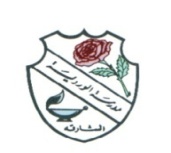 ROSARY SCHOOL, HALWANWEEKLY REVIEWGRADE- 4FEB 17, 2019 – FEB 21, 2019ASSESSMENTSUNMONTUESWEDTHURSDAYQuiz Exam will be conducted on Chapter: 3 Handling data      (pg 36-51)English Class Assessment –Unit-5Math Multiplication Table test- IITables (7,8, 9&10)ENGLISHCollins International – Unit 6 –   Making the headlines Comprehension  and Writing –  Mini Mars Mission   [Newspaper Article ]SB Page- 67 /  Exercises in the copy book Read and comprehend a newspaper report .Story and Reading –  Malala’s award SB Page : 63 / Exercises  in the Copy BookExtend the range of reading and explore the process of reading .Writing-Punctuation SB Page : 66  / WB Page – 40Framing sentences using proper punctuation marks.Extended Practice  work [ Grammar ] – Parts of speechClass Assessment on Wednesday 20/2/2019 –Topics:Unit-5 The only problem is…….SB pages 55,56   -  WB pages 32,33& 35MATHSContinuation of Multiplication and division -2Unit 13: 2D Shapes, including symmetryIntroduction ( Different polygons)Revise Multiplication tables of 2 to 12.SCIENCETopic 5 Electricity and magnetism 5.4 Electrical current SB pgs. 78-79, WB pgs. 67-68*Know that electrical current flows and that models can describe this flow, e.g. particles travelling around a circuit. Learn Keywords: circuit, fuse, break, flow, current, particles, electrons4.7 Pitch SB pgs. 66-67, WB pgs. 56*Investigate the factors that affect the pitch of a sound. *Investigate the way the pitch describes how high or low a sound is.Learn Keywords: vibration, pitch, high-pitched, low-pitchedWatch these links:https://www.youtube.com/watch?v=VnnpLaKsqGU (Explaining an electrical circuit)https://www.youtube.com/watch?v=oJ0GRvFWjYs (how transmission works)https://www.youtube.com/watch?v=xVfBTsUSCgQ (why perching birds do not get a shock)https://www.youtube.com/watch?v=vXAVduzMyO8&t=261s  (how is sound produced)https://www.youtube.com/watch?v=yMLTF_0PAQw  (high pitch and low pitch)https://www.youtube.com/watch?v=l124MIwZ1o0 (comparing high and low pitch)https://www.youtube.com/watch?v=Tqq0HLgfDKs (Pitch higher or lower)Science Fair: Rosary scientists must discuss their models/experiments with their science teachers and get their lab coats and display boards ready by 21st Feb 2019.(Quiz papers should be signed by parents and returned on Sunday, 17th Feb 2019)ARABICالجملة الفعلية .نشيد (  فكرة تبذر الحلم   ).كتابة نص سردي .إملاء الألف اللينة RELIGIONدرس صلاة الجماعة .SOCIAL STUDIESدرس : الازدحام المروري .COMPUTERChapter 4: Control the computer 4.3 Two Messages.FRENCHUnité 7: Le temps qu’il fait - Des verbes pour dire le climat - Livre page 32                Lecture page 33 (le vent)MORAL EDUCATION Unit-4 PEACE AND RESPONSIBILITY  Lesson-1 Conflict Resolution Pg. (35- 40)